ПОДАТЬ ЗАЯВКУ НА ПОЛУЧЕНИЕТЕХНИЧЕСКИХ УСЛОВИЙ (ТУ) К ТЕПЛОСНАБЖЕНИЮМОЖНО ОНЛАЙНДля удобства потребителей ТОО «ПЕТРОПАВЛОВСКИЕ ТЕПЛОВЫЕ СЕТИ» получить услугу можно дистанционно.В ТОО «ПТС» открыта электронная канцелярия для подачи заявок на получение ТУ. Вкладка расположена на главной странице сайта АО «СЕВКАЗЭНЕРГО» (https://www.sk-energo.kz/FeedbackPTS.aspx). Действуют и другие способы подачи заявления на выдачу ТУ, а именно через: Центр обслуживания потребителей по адресу г. Петропавловск, ул. Жамбыла, 215а, окно № 9; веб-портал электронного правительства (www.egov.kz) или НАО «Государственная корпорация «Правительство для граждан»;местный исполнительный орган, осуществляющий функции в сфере архитектуры и градостроительства, в случае, если необходимы ТУ на подключение строящихся объектов, которые требуют получения архитектурно-планировочного задания (АПЗ).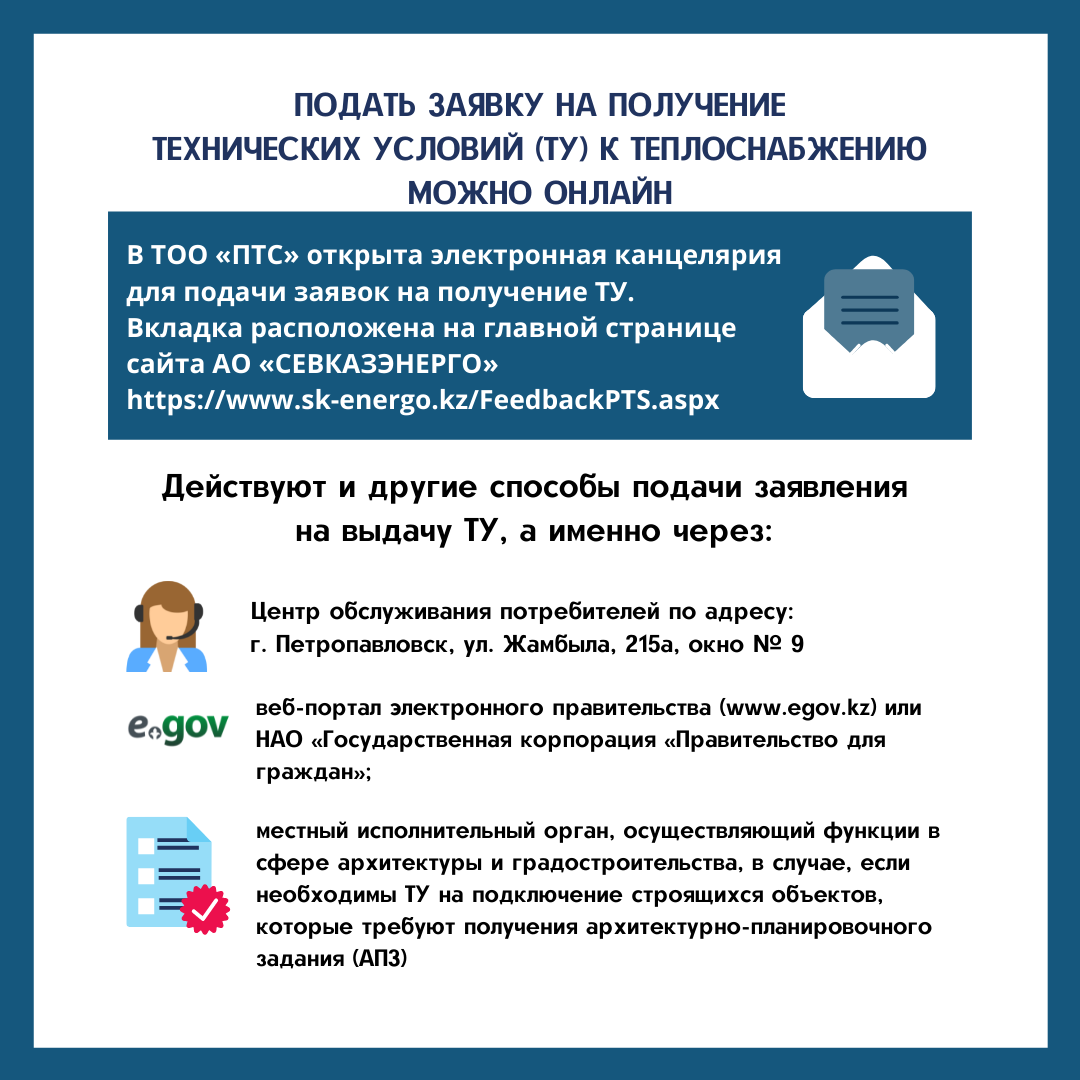 